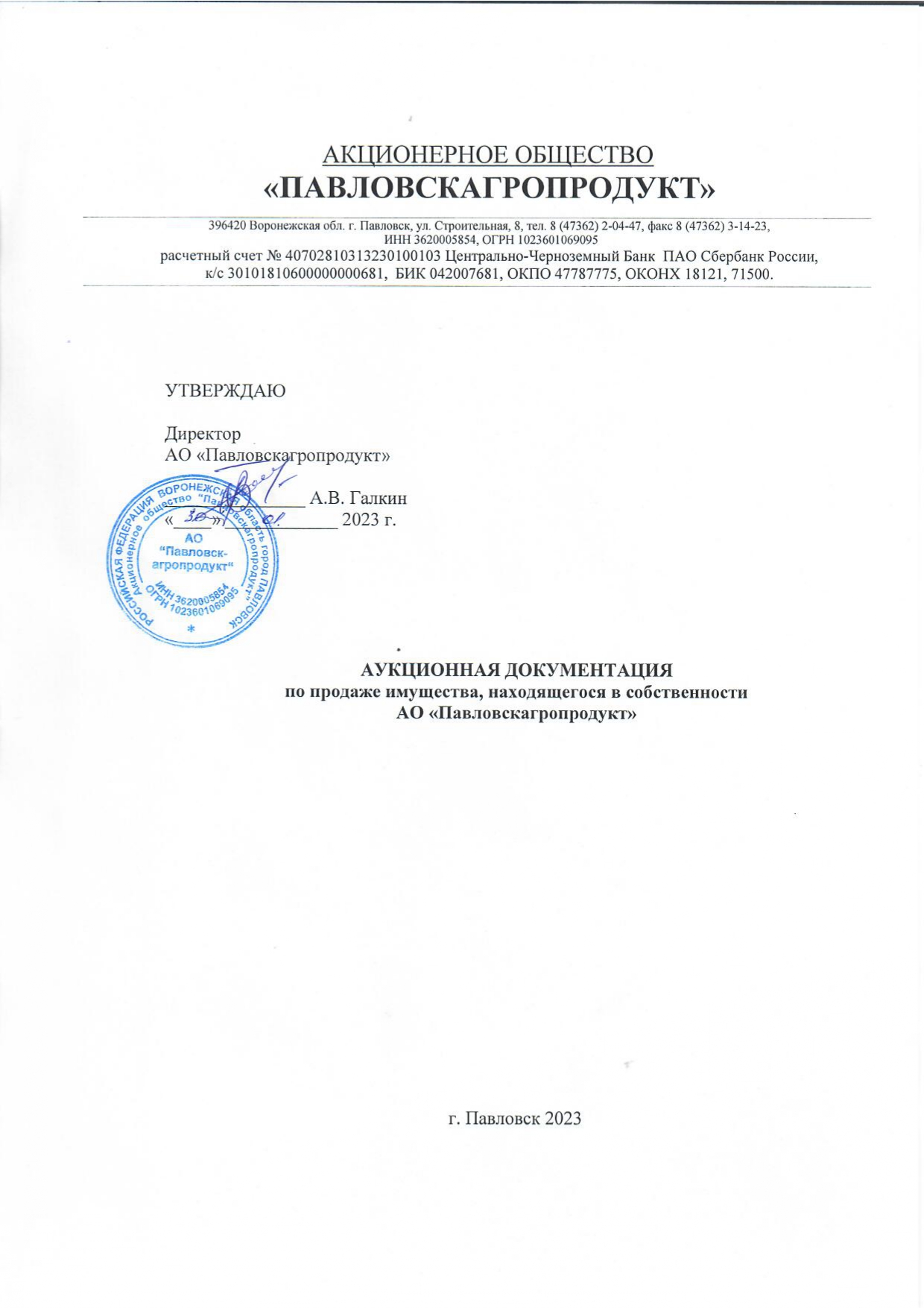 О Г Л А В Л Е Н И Е1. ОБЩИЕ ПОЛОЖЕНИЯ1.1. Настоящая документация разработана в соответствии с положениями Гражданского кодекса Российской Федерации.1.2 Собственник выставляемого на торги имущества и организатор аукциона – АО «Павловскагропродукт» ИНН 3620005854, ОГРН 1023601069095, адрес: 396420, Воронежская область, г. Павловск, ул. Строительная, д.8, тел.: 8 (47362) 2-04-47, факс 8 (47362) 3-14-23; e-mail: mail@aprotek.ru. Контактное лицо: Князева Анастасия Валерьевна.1.3. Форма торгов – открытый аукцион (далее по тесту – Аукцион).1.4. Настоящая документация является дополнением к информационному сообщению, опубликованному на официальном сайте ГК Апротек в сети «Интернет» (www.aprotek.ru) (далее по тексту – сайт Организатора торгов).1.5. Информационное сообщение о торгах размещена на сайте Организатора торгов.1.6. В случае необходимости в общественно-политической газете «Вести Придонья» публикуется краткое извещение информационного характера.1.7. Основание проведения Аукциона – решение директора АО «Павловскагропродукт» от 30.01.2023 г. № б/н.2. СВЕДЕНИЯ ОБ ИМУЩЕСТВЕ (ПРЕДМЕТЕ АУКЦИОНА), ЦЕНАПредмет торгов (далее- Лот, предмет, имущество), его характеристики, начальная (стартовая) цена имущества:Наименование Лота: 1/2 доля в праве собственности на земельный участок Категория земель: земли сельскохозяйственного назначенияВид разрешенного использования: хранение и переработка сельскохозяйственной продукцииПлощадь: 115 886 +/- 2 979 кв. мАдрес: РФ, Воронежская область, Павловский муниципальный район, Елизаветовское сельское поселение, Маслоэкстракционный завод территория, зу 5Кадастровый номер: 36:20:6000018:472Вид, номер и дата государственной регистрации права: собственность, № 36:20:6000017:472-36/086/2022-1 от 23.06.2022 Правообладатель земельного участка: Акционерное общество «Павловскагропродукт» ИНН 3620005854 ОГРН 1023601069095Ограничение прав и обременение объекта недвижимости:Вид: аренда;номер и дата государственной регистрации: № 36:20:6000018:472-36/086/2023-2 от 26.01.2023 г.;Срок, на который установлены ограничение прав и  обременение недвижимости:  срок действия с 26.01.2023 г. по 09.01.2038 г.Лицо, в пользу которого установлены ограничение прав и обременение: закрытое акционерное общество «Агрофирма Павловская нива» ИНН: 3620007636, ОГРН: 1023601069106;Основания государственной регистрации: договор аренды земельного участка № 1 от 09.01.2023 г.Начальная цена Лота: 232 000 (двести тридцать две тысячи) рублей 00 копеек (НДС не облагается)Величина повышения начальной цены («шаг аукциона»): 5 % от начальной цены Лота, что составляет 11 600 (одиннадцать тысяч шестьсот) руб. 00 коп.Сумма задатка по Лоту составляет: 20 % от начальной цены Лота, что составляет 46 400 (сорок шесть тысяч четыреста) руб. 00 коп.3. ДОКУМЕНТАЦИЯ ОБ АУКЦИОНЕДокументация об аукционе размещена на сайте Организатора торгов. Если Претендент на участие в аукционе получил документацию об аукционе иным способом, Организатор аукциона не несет ответственности за получение таким Претендентом информации, содержащейся в документации об аукционе. Внесение изменений в документацию об аукционе.Организатор аукциона вправе принять решение о внесении изменений в документацию об аукционе не позднее, чем за один день до даты окончания подачи заявок на участие в аукционе. Изменение предмета аукциона не допускается.В течение одного дня с даты принятия указанного решения такие изменения размещаются Организатором аукциона на сайте Организатора торгов. . При внесении изменений в документацию об аукционе срок подачи заявок на участие в аукционе должен быть продлен таким образом, чтобы с даты размещения на сайте Организатора торгов изменений, внесенных в документацию об аукционе, до даты окончания срока подачи заявок на участие в аукционе он составлял не менее пяти дней. Отказ от проведения аукциона.3.4.1. Организатор аукциона вправе отказаться от проведения объявленного аукциона не позднее, чем за три дня до даты проведения Аукциона. 3.4.2. Извещение об отказе от проведения аукциона размещается на сайте Организатора торгов в течение одного рабочего дня с даты принятия решения об отказе от проведения аукциона. В течение двух рабочих дней с даты принятия указанного решения Организатор аукциона направляет посредством электронной почты соответствующие уведомления всем заявителям. Если сведения об адресе электронной почты отсутствуют в заявке на участие в аукционе, соответствующее уведомление направляется заказным письмом «Почтой России» по адресу, указанному Претендентом в заявке.Организатор аукциона возвращает заявителям поступившие задатки в течение пяти календарных дней с даты принятия решения об отказе от проведения аукциона.4. УСЛОВИЯ УЧАСТИЯ В АУКЦИОНЕ4.1. Порядок внесения задатка и его возврата. Для участия в аукционе претендент вносит задаток в размере 20 % (двадцати процентов) начальной цены, указанной в информационном сообщении о продаже   имущества. Информационное сообщение, опубликованное на официальном сайте Организатора торгов является публичной офертой для заключения договора о задатке в соответствии со ст. 437 ГК РФ, а подачи Претендентом заявки и перечисление задатка являются акцептом такой оферты. Заключение договора о задатке на бумажном носителе не требуется.Задаток вносится Претендентом в валюте Российской Федерации на расчётный счет Организатора аукциона по следующим банковским реквизитам: АО «Павловскагропродукт», ИНН 3620005854, КПП 362001001, расчетный счет № 40702810313230100103 Центрально-Черноземный Банк ПАО Сбербанк России, к/с 30101810600000000681, БИК 042007681.Назначение платежа «Задаток для участия в Аукционе».В случае внесения задатка третьими лицами, в назначении платежа необходимо указать следующую информацию: «Задаток для участия в Аукционе за ___ (указать фамилию, имя, отчество или наименование юридического лица - Претендентов, за которых осуществляется перечисление задатка)». Задаток должен быть внесен Претендентом не позднее даты окончания приема заявок, указанной в извещении о проведении аукциона. Задаток считается внесенным с даты поступления всей суммы задатка на указанный счет.Подтверждением внесения задатка является выписка со счета, указанного в настоящем пункте Документации об аукционе.В случае, если Претендент не будет допущен к участию в аукционе, задаток возвращается Претенденту в течение 5 (пяти) календарных дней со дня подписания протокола о признании Претендентов участниками аукциона.В случае если Участник участвовал в аукционе, но не выиграл его, задаток возвращается Участнику в течение 5 (пяти) календарных дней со дня подведения итогов аукциона.В случае отзыва Претендентом заявки на участие в аукционе до дня приобретения им статуса участника аукциона задаток возвращается Претенденту в течение 5 (пяти) календарных дней со дня поступления Организатору аукциона от Претендента уведомления об отзыве заявки. В случае признания аукциона несостоявшимся, задаток возвращается Претенденту в течение 5 (пяти) календарных дней со дня принятия комиссией по проведению аукциона решения об объявлении аукциона несостоявшимся, за исключением случаев уклонения или отказа победителя аукциона от подписания протокола об итогах проведения аукциона, от заключения в установленный срок договора купли-продажи имущества.При уклонении или отказе победителя аукциона от подписания протокола об итогах проведения аукциона, от заключения в установленный срок договора купли-продажи имущества, задаток ему не возвращается и он утрачивает право на заключение указанного договора.  В случае отмены аукциона по продаже имущества задаток возвращается Претенденту в течение 5 (пяти) календарных дней со дня принятия Организатором аукциона решения об отмене аукциона.Внесенный Участником – победителем аукциона задаток засчитывается в счет оплаты приобретаемого на аукционе имущества.4.2. Возможность осмотра имущества.До окончания приема заявок, в рабочие дни с 09-00 ч. до 12-00 ч. по предварительной записи у Организатора торгов всем заинтересованным лицам будет предоставлена возможность осмотра имущества.4.3. Порядок подачи заявок на участие в аукционе.Участником аукциона может быть любое юридическое лицо, созданное в соответствии с законодательством РФ, независимо от организационно-правовой формы, формы собственности и места нахождения на территории РФ, а также любой гражданин РФ, в том числе индивидуальный предприниматель, зарегистрированный в качестве индивидуального предпринимателя в соответствии с законодательством Российской Федерации, претендующие на заключение договора купли-продажи. Иностранные граждане, иностранные юридические лица, лица без гражданства, а также юридические лица, в уставном (складочном) капитале которых доля иностранных граждан, иностранных юридических лиц, лиц без гражданства составляет более чем 50 процентов не могут быть участниками Аукциона (ст. 3 ФЗ от 24.07.2002 г. № 101-ФЗ). Обязанность доказать свое право на участие в Аукционе возлагается на Претендента.Заявки подаются Претендентами лично или через своего полномочного представителя  организатору торгов по месту приёма заявок путем заполнения формы в соответствии с Приложением № 1. Одно лицо имеет право подать только одну заявку.В случае, если от имени претендента действует его представитель по доверенности, к заявке должна быть приложена доверенность на осуществление действий от имени претендента, оформленная в установленном порядке в соответствии с требованиями законодательства, или нотариально заверенная копия такой доверенности. В случае, если доверенность на осуществление действий от имени претендента подписана лицом, уполномоченным руководителем юридического лица, заявка должна содержать также документ, подтверждающий полномочия этого лица.В доверенности должны содержаться сведения о Лоте и должны быть указаны, в том числе, но не ограничиваясь этим, следующие полномочия: подавать и отзывать заявку на участие в аукционе, участие в аукционе, определение цены имущества на аукционе, подписание протоколов и иных документов в ходе аукциона и по итогам аукциона, подписывать договор купли-продажи по итогам проведения аукциона от имени от имени Претендента, предоставлять согласие на обработку персональных данных Претендента. В доверенности также могут содержаться иные полномочия Представителя Претендента.К доверенности должна быть приложена копия паспорта доверенного лица (все страницы).Заявка и приложенные к ней документы должны быть оформлены с учётом следующих требований:1) Документы должны быть подписаны уполномоченным лицом и заверены печатью Претендента (при наличии).2) Копии документов должны быть заверены нотариально, если указание на это содержится в Аукционной документации.3) В документах не допускается применение факсимильных подписей, а также наличие подчисток и исправлений.4) Все страницы документов должны быть четкими и читаемыми (в том числе и представленные ксерокопии документов, включая надписи на оттисках печатей и штампов).5) Документы, состоящие из нескольких листов должны быть сшиты, пронумерованы и заверены печатью Претендента (при наличии) и подписью уполномоченного лица.К данным документам также может прилагаться их опись.Заявка и опись составляются в двух экземплярах, один из которых остается у продавца, другой - у Претендента.При приеме заявок от Претендентов Организатор торгов обеспечивает регистрацию заявок и прилагаемых к ним документов в журнале приема заявок. Заявки, поступившие по истечении срока их приема, Организатором торгов не принимаются и не регистрируются.4.4. Место, срок подачи заявок на участие в аукционе.Заявки подаются и принимаются одновременно с полным комплектом требуемых для участия в Аукционе документов, начиная с 20.02.2023 года по 10.03.2023 года включительно. Время приема заявок по московскому времени в рабочие дни с понедельника по четверг с 09-00 час. до 16-30 час. (перерыв с 12-00 час. до 13-00 час.), в пятницу время приёма заявок по московскому времени с 09-00 час. до 12-00 час., по адресу: 396420, Воронежская область, г. Павловск, ул. Строительная, д.8, каб. 301а (юридический отдел). В праздничные, нерабочие и выходные дни заявки не принимаются. 4.5.  Перечень требуемых для участия в аукционе документов и требования к их оформлению:От претендентов – физических лиц:- копия общегражданского паспорта Российской Федерации (все страницы) – 1 экз.От претендентов – индивидуальных предпринимателей:- копия общегражданского паспорта Российской Федерации (все страницы) – 1 экз.;- копия свидетельства индивидуального предпринимателя либо лист записи ЕГРИП (для индивидуальных предпринимателей, зарегистрированных с 01.01.2017) – 1 экз.;- заявление об отсутствии решения арбитражного суда о признании Претендента – физического лица, либо индивидуального предпринимателя банкротом и об открытии конкурсного производства, об отсутствии решения о приостановлении деятельности Претендента в порядке, предусмотренном Кодексом Российской Федерации об административных правонарушениях.От претендентов – юридических лиц:- копии учредительных документов (устав, изменения в устав, свидетельство о государственной регистрации либо лист записи ЕГРЮЛ (для организаций, зарегистрированных с 01.01.2017) – 1 экз.;- копия выписки из ЕГРЮЛ, выданная не позднее 10 (десяти) календарных дней, предшествующих дате подачи заявки – 1 экз.;- сведения об участниках/акционерах юридического лица, конечных бенефициарах на дату не позднее 5 (пяти) календарных дней, предшествующих дате подачи заявки – 1 экз.;- копия свидетельства о постановке на учет в налоговом органе – 1 экз.;- копии документов, подтверждающие полномочия органов управления и должностных лиц претендента (протокол об избрании, приказ о назначении) – 1 экз.;- копия решения соответствующего органа управления претендента об одобрении и совершении сделки, являющейся Предметом аукциона, в случае, если требование о необходимости наличия такого решения для совершения сделки, являющейся Предметом аукциона, установлено законодательством РФ, учредительными документами претендента, (а) с указанием предельной цены имущества или (б) ограничения на предельную цену имущества отсутствуют – 1 экз.;- решение об одобрении или о совершении крупной сделки в случае, если требование о необходимости наличия данного решения установлено федеральными законами и иными нормативными правовыми актами РФ и (или) учредительными документами юридического лица и для участника аукциона заключаемый договор или предоставление обеспечения заявки в аукционе является крупной сделкой- 1 экз.;- заявление о не нахождении претендента в процессе ликвидации (для юридического лица), о неприменении в отношении претендента - юридического лица процедур, применяемых в деле о банкротстве, об отсутствии решения о приостановлении деятельности претендента в порядке, предусмотренном Кодексом Российской Федерации об административных правонарушениях – 1 экз.Указанные документы в части их оформления и содержания должны соответствовать требованиям законодательства Российской Федерации и настоящей аукционной документации.При приеме заявок от претендентов Организатор торгов обеспечивает регистрацию заявок и прилагаемых к ним документов в журнале приема заявок. Каждой заявке присваивается номер с указанием даты и времени приема.4.6. Порядок отзыва претендентами заявок на участие в аукционе.До признания Претендента участником аукциона он имеет право посредством уведомления в письменной форме лично либо через своего полномочного представителя отозвать зарегистрированную заявку. В случае отзыва Претендентом в установленном порядке заявки до даты окончания приема заявок поступивший от претендента задаток подлежит возврату в срок не позднее, чем 5 календарных дней со дня поступления уведомления об отзыве заявки. В случае отзыва претендентом заявки позднее даты окончания приема заявок задаток возвращается в порядке, установленном для участников аукциона.5. ОПРЕДЕЛЕНИЕ (ПРИЗНАНИЕ) УЧАСТНИКОВ АУКЦИОНА5.1. Место, дата определения (признания) участников аукциона.Определение (признание) участников аукциона состоится на заседании аукционной комиссии по проведению аукционов по продаже имущества, находящегося в собственности АО «Павловскагропродукт», (далее- аукционная комиссия, комиссия) Организатора торгов. Дата определения (признания) участников аукциона -  13.03.2023 г. в 14-00 ч. по адресу: 396420, Воронежская область, г. Павловск, ул. Строительная, д.8, каб. 301.5.2. Порядок определения (признания) участников аукциона.В день определения участников аукциона комиссией рассматриваются заявки и документы Претендентов, устанавливается факт поступления от Претендентов задатков на основании выписки (выписок) со счета АО «Павловскагропродукт» По результатам рассмотрения заявок и документов комиссией принимается решение о признании Претендентов участниками аукциона или об отказе в допуске Претендентов к участию в аукционе.Претендент не допускается к участию в аукционе по следующим основаниям:- представленные документы не подтверждают право претендента быть покупателем в соответствии с законодательством Российской Федерации;- представлены не все документы в соответствии с перечнем, указанным в сообщении, или оформление указанных документов не соответствует законодательству Российской Федерации;- заявка подана лицом, не уполномоченным претендентом на осуществление таких действий;- не подтверждено поступление в установленный срок задатка на счета, указанные в информационном сообщении.Претенденты, признанные участниками аукциона, и Претенденты, не допущенные к участию в аукционе, уведомляются о принятом решении не позднее следующего рабочего дня с даты оформления данного решения протоколом путем направления им соответствующего уведомления на электронную почту. Если сведения об адресе электронной почты отсутствуют в заявке на участие в аукционе, соответствующее уведомление направляется заказным письмом Почтой России по адресу, указанному Претендентом в заявке.Результаты рассмотрения заявок аукционной комиссией оформляются протоколом. Протокол о признании претендентов участниками аукциона не размещается на официальном сайте торгов.Претендент, допущенный к участию в аукционе, приобретает статус участника аукциона с момента оформления протокола о признании претендентов участниками аукциона. В случае, если по окончании срока подачи заявок на участие в открытом аукционе подана только одна заявка, аукцион признается несостоявшимся.6. ПОРЯДОК ПРОВЕДЕНИЯ АУКЦИОНА6.1. Дата и место проведения аукциона.	20.03.2023 года в 14 часов 00 минут по московскому времени, по адресу: 396420, Воронежская область, г. Павловск, ул. Строительная, д.8, каб. № 301. 6.2. Регистрация участников Аукциона проводится в 13-30 час. (по МСК) 20.03.2023 г. по адресу: 396420, Воронежская область, г. Павловск, ул. Строительная, д.8, каб. № 301а. Для регистрации участник аукциона обязан предоставить:-явившийся лично, предъявляет документ, удостоверяющий личность (паспорт);- представитель участника аукциона предъявляет доверенность на совершение действий от имени Претендента, оформленная в установленном порядке в соответствии с требованиями законодательства, или нотариально заверенная копия такой доверенности, документ, удостоверяющий личность (паспорт).В случае отсутствия таких документов регистрация этого участника не производится.6.3. Порядок проведения аукциона.Аукцион начинается в установленный в настоящем информационном сообщении день и час с объявления уполномоченным представителем Организатора аукциона об открытии аукциона и приглашения участникам получить карточки участников аукциона (далее - карточки) с номером и занять свои места в зале проведения аукциона.На аукцион допускаются участники аукциона или их полномочные представители, по одному от каждого участника.Аукционист выбирается из числа членов аукционной комиссии.Аукцион проводит аукционист в присутствии членов Аукционной комиссии. Аукцион начинается с оглашения наименования предмета аукциона, основных его характеристик и начальной цены его продажи, «шага аукциона» и порядка проведения аукциона.Участникам аукциона выдаются пронумерованные карточки, которые они поднимают после оглашения начальной цены предмета аукциона (цены лота) и каждой очередной цены в случае, если они готовы заключить договор купли-продажи в соответствии с этой ценой. Если после объявления начальной цены продажи карточку поднял хотя бы один участник аукциона, то аукционист предлагает другим участникам аукциона увеличить начальную цену на величину «шага аукциона». Если до третьего повторения начальной цены продажи никто из участников аукциона не увеличивает начальную цену на «шаг аукциона», то участник аукциона, поднявший карточку в подтверждение начальной цены, признаётся победителем. Ценой приобретения предмета аукциона является начальная цена продажи.Если имеются иные участники аукциона, согласные приобрести предмет аукциона по оглашенной цене аукциона (лота), то аукционист объявляет следующую цену в соответствии с «шагом аукциона». Каждую последующую цену аукционист назначает путем увеличения текущей цены на «шаг аукциона». После объявления очередной цены аукционист называет номер карточки участника аукциона, который первым поднял карточку, и указывает на этого участника аукциона. В ходе проведения аукциона участниками может быть предложено повышение цены на неопределенное количество шагов вперед, кратно «шагу аукциона».При отсутствии участников аукциона, готовых заключить договор купли-продажи в соответствии с названной аукционистом ценой, аукционист повторяет эту цену три раза. Если после троекратного объявления очередной цены ни один из участников аукциона не поднял карточку, аукцион завершается. Победителем аукциона признается участник аукциона, предложивший наибольшую цену за Лот, номер карточки которого был назван аукционистом последним. По завершению аукциона аукционист объявляет об окончании аукциона, называет цену за Лот, сложившуюся по итогам аукциона и номер карточки победителя аукциона. Протокол об итогах проведения аукциона, подписанный аукционистом, Председателем Аукционной комиссии либо лицом, на которого возложены функции Председателя Аукционной комиссии, и победителем аукциона является документом, удостоверяющим право победителя на заключение договора купли-продажи. Протокол об итогах проведения аукциона, составляется в 2 экземплярах, один из которых остается у Организатора аукциона.Если после троекратного объявления начальной цены продажи ни один из участников аукциона не поднял карточку, аукцион признается несостоявшимся.Если победитель аукциона отказался подписывать протокол об итогах проведения аукциона, аукционистом и Председателем Аукционной комиссии либо лицом, на которого возложены функции Председателя Аукционной комиссии, подписывается протокол о признании аукциона несостоявшимся с соответствующей отметкой об отказе победителя от подписания протокола. В случае если в день проведения аукциона для участия в нем прибыл только один из участников аукциона, аукционист и Председатель аукционной комиссии либо лицо, на которого возложены функции Председателя Аукционной Комиссии, подписывают протокол о признании аукциона несостоявшимся.6.4. При проведении аукциона Организатор аукциона в обязательном порядке ведет протокол, в котором должны содержаться сведения о месте, дате и времени проведения аукциона, об участниках аукциона, о начальной (минимальной) цене договора (цене лота), последнем и предпоследнем предложениях о цене договора, наименовании и месте нахождения (для юридического лица), фамилии, об имени, отчестве, о месте жительства (для физического лица) победителя аукциона и участника, который сделал предпоследнее предложение о цене договора. Организатор аукциона в течение двух рабочих дней с даты подписания протокола передает победителю аукциона один экземпляр протокола и проект договора, который составляется путем включения цены договора, предложенной победителем аукциона, в проект договора, прилагаемый к документации об аукционе.6.5. Информация о результатах аукциона размещается на официальном сайте Организатора торгов в течении 30 дней с даты проведения аукциона, если аукцион признан несостоявшимся, то информация об этом размещается в соответствии с пунктом 8.2. настоящей аукционной документации. 6.6.  Никто не вправе осуществлять аудио- и/или видеозапись аукциона.7. ЗАКЛЮЧЕНИЕ ДОГОВОРА ПО РЕЗУЛЬТАТАМ АУКЦИОНА7.1. Заключение договора осуществляется в порядке, предусмотренном Гражданским кодексом Российской Федерации и иными федеральными законами.7.2. В течение 10 календарных дней с даты подведения итогов аукциона с победителем аукциона заключается договор купли-продажи.7.3. Оформление права собственности на имущество осуществляются в соответствии с законодательством Российской Федерации и договором купли-продажи не позднее чем через пятнадцать дней после дня заключения договора купли-продажи.7.4.  В случае уклонения победителя аукциона от заключения договора задаток, внесенный им, не возвращается. В случае, если договор не заключен с победителем аукциона аукцион признается несостоявшимся.7.5. При заключении договора цена такого договора не может быть ниже начальной (минимальной) цены договора (цены лота), указанной в извещении о проведении аукциона.7.6. При заключении и исполнении договора изменение условий договора, указанных в документации об аукционе, по соглашению сторон и в одностороннем порядке не допускается, за исключением сведений, предусмотренных п. 1.6. проекта Договора купли-продажи.  7.7. Лицо, признанное победителем аукциона, должно единовременно, в течение 5 календарных дней с даты подведения итогов внести на счет Организатора аукциона сумму, за которую им куплено имущество, за вычетом ранее внесенного задатка. Рассрочка платежа не предусмотрена.Оплата по договору купли-продажи третьими лицами НЕ ДОПУСКАЕТСЯ (в т.ч. при наличии нотариально удостоверенной доверенности претендента).Оплата приобретенного имущества производится покупателем путем безналичного перечисления денежных средств на счет Организатора аукциона, указанного в реквизитах проекта договора купли-продажи. 8. ПОСЛЕДСТВИЯ ПРИЗНАНИЯ АУКЦИОНА НЕСОСТОЯВШИМСЯ8.1. Комиссия принимает решение об объявлении торгов несостоявшимися в следующих случаях:а) для участия в торгах (по конкретному лоту) не подано ни одной заявки;б) если по окончании срока подачи заявок на участие в открытом аукционе подана только одна заявка;в) к участию в аукционе не допущен ни один участник; г) в торгах участвовал только один участник;д) ни один из участников торгов, проводимых в форме аукциона с открытой формой подачи предложений о цене, после троекратного объявления начальной цены продажи имущества не поднял карточку;е) если победитель аукциона отказался от подписания протокола об итогах проведения аукциона;ж) если договор не заключен с победителем аукциона.8.2. Решение об объявлении торгов несостоявшимися должно быть принято в тот же день, как имело место какое-либо из вышеуказанных обстоятельств. Указанное решение размещается на официальном сайте Организатора торгов в течении 30 дней со дня его принятия.  8.3. Организатор торгов вправе объявить повторное проведение торгов.9. ПРИЛОЖЕНИЯПриложение №1к Аукционной документацииОрганизатору аукциона АО «Павловскагропродукт»ЗАЯВКА на участие в аукционе Реестровый номер торгов _____________________________________________________________________________________________Претендент ________________________________________________________________________________________ __________________________________________________________________________________________________(Ф.И.О. физического лица- Претендента / полное наименование юридического лица)Для физических лиц (индивидуальных предпринимателей):Документ,  удостоверяющий  личность:  паспорт  серия ____ № _________, выдан «____» ________________ года ___________________________________________________________________________________(кем выдан)Дата рождения «____»________________ года.Адрес_____________________________________________________________________________________________ Телефон_______________, адрес электронной почты ____________________________ОГРНИП ___________________________, ИНН _________________                                             (для индивидуальных предпринимателей)Представитель Претендента _______________________________________________________________________ 						                         (Ф.И.О.)действует на основании ____________________________________________________________________________ удостоверение личности доверенного лица ______________________________________________________________________________________________________________________________________________________________(наименование документа, серия, дата и место выдачи)Для юридических лиц:Документ о государственной регистрации в качестве юридического лица _________________________________ __________________________________________________________________________________________________(наименование, номер, дата регистрации, орган, осуществивший регистрацию)ОГРН ______________________, ИНН ___________________,   КПП _____________________Должность/ ФИО руководителя _____________________________________________________________________ Юридический адрес ________________________________________________________________________________  Почтовый адрес___________________________________________________________________________________ Телефон________________________ Факс ____________________________________в лице Представителя претендента ___________________________________________________________________Действует на основании Устава/доверенности __________________________________________________________ Документ, удостоверяющий личность доверенного лица ________________________________________________ _________________________________________________________________________________________________(наименование документа, серия, номер, дата, кем выдан)заявляю о согласии принять участие в открытом аукционе по продаже следующего Лота: Наименование: 1/2 доля в праве собственности на земельный участок Категория земель: земли сельскохозяйственного назначенияВид разрешенного использования: хранение и переработка сельскохозяйственной продукцииПлощадь: 115 886 +/- 2 979 кв. мАдрес: РФ, Воронежская область, Павловский муниципальный район, Елизаветовское сельское поселение, Маслоэкстракционный завод территория, зу 5Кадастровый номер: 36:20:6000018:472Вид, номер и дата государственной регистрации права: собственность, № 36:20:6000017:472-36/086/2022-1 от 23.06.2022 Правообладатель земельного участка: Акционерное общество «Павловскагропродукт» ИНН 3620005854 ОГРН 1023601069095Ограничение прав и обременение объекта недвижимости:Вид: аренда;номер и дата государственной регистрации: № 36:20:6000018:472-36/086/2023-2 от 26.01.2023 г.;Срок, на который установлены ограничение прав и  обременение недвижимости:  срок действия с 26.01.2023 г. по 09.01.2038 г.Лицо, в пользу которого установлены ограничение прав и обременение: закрытое акционерное общество «Агрофирма Павловская нива» ИНН: 3620007636, ОГРН: 1023601069106;Основания государственной регистрации: договор аренды земельного участка № 1 от 09.01.2023 г.Исполнение предусмотренных настоящей заявкой обязательств обеспечено внесением задатка в размере и в сроки, указанные в информационном сообщении о проведении аукциона, опубликованном на официальном сайте ГК Апротек в сети «Интернет» (www.aprotek.ru).Подачей настоящей заявки и в целях заполнения процедурных документов по аукциону, я даю согласие АО «Павловскагропродукт» на обработку моих персональных данных (, а также персональных данных _____________________, представителем которого я являюсь)  в соответствии с Федеральным законом      (Ф.И.О. Претендента) от 27.07.2006 г. № 152-ФЗ «О персональных данных». (Представитель Претендента подтверждает, что с целью подачи заявки и заполнения процедурных документов по аукциону, мною получены все требуемые в соответствии с  действующим законодательством РФ ( в том числе о персональных данных) согласия на передачу и обработку персональных данных субъектов персональных данных, упомянутых в информации об участниках/акционерах, а также направление в адрес таких субъектов персональных данных уведомлений об осуществлении обработки их персональных данных в АО «Павловскагропродукт».) Персональные данные, в отношении которых даётся настоящее согласие, включает данные, содержащиеся в заявке и в прилагаемых документах в объёмах, необходимых для предоставления услуги. Об ответственности за достоверность представленных сведений предупрежден (-а).Подтверждаю, что ознакомлен (-а) с положениями Федерального закона от 27.07.2006 № 152-ФЗ «О персональных данных», в том числе правами и обязанностями в области защиты персональных данных. Кроме того, я уведомлен (-а), что Организатор аукциона имеет право предоставлять информацию по официальному запросу третьих лиц только в установленных законом случаях.Настоящее согласие действует со дня его подписания до дня отзыва в письменной форме.       ________________________________________ ________________ «___» ________ 20__ г.                      (Ф.И.О. субъекта персональных данных)                 (подпись)Обязуюсь: 	1. Соблюдать условия аукциона, содержащиеся в сообщении о проведении аукциона, опубликованном на официальном сайте ГК Апротек в сети «Интернет» (www.aprotek.ru), порядок проведения аукциона, предусмотренный действующим законодательством и аукционной документацией, а также условия настоящей заявки.	2. В случае признания победителем аукциона, заключить договор купли-продажи по форме и в сроки, указанные в сообщении о проведении аукциона, опубликованном на официальном сайте ГК Апротек в сети «Интернет» (www.aprotek.ru), оплатить стоимость имущества, в размере и в сроки, указанные в  аукционной документации. 	3. Нести ответственность в случае неисполнения либо ненадлежащего исполнения обязанностей, указанных в пунктах 1, 2  настоящей заявки, и в иных случаях в соответствии с действующим законодательством.Платежные реквизиты претендента, на которые следует перечислить подлежащую возврату сумму задатка: ___________________________________________Приложение № 2к Аукционной документации Проект ДОГОВОР   КУПЛИ-ПРОДАЖИ №____г. Павловск Воронежской области                                                                        «__» ___________  г.Акционерное общество «Павловскагропродукт» в лице ________, действующего на основании ____, именуемый в дальнейшем «Продавец» с одной стороны, и ________, именуемое (-ый, -ая) в дальнейшем «Покупатель» с другой стороны, при совместном упоминании именуемые «Стороны», на основании протокола об итогах проведения аукциона от «__»____г., заключили настоящий договор о нижеследующем:ПРЕДМЕТ ДОГОВОРА1.1. Продавец обязуется передать в собственность Покупателя, а Покупатель принять и оплатить следующее недвижимое имущество: 1/2 доля в праве собственности на земельный участок (далее по тексту – недвижимое имущество), кадастровый № земельного участка: 36:20:6000018:472, площадь: 115 886 +/- 2 979 кв. м.,  адрес: РФ, Воронежская область, Павловский муниципальный район, Елизаветовское сельское поселение, Маслоэкстракционный завод территория, зу5, категория земель: земли сельскохозяйственного назначения, вид разрешенного использования: хранение и переработка сельскохозяйственной продукции.Указанное Недвижимое имущество принадлежит Продавцу на праве собственности, о чем 23.06.2022 в Едином государственном реестре недвижимости сделана запись государственной регистрации права № 36:20:6000018:472-36/086/2022-1.1.2. По соглашению Сторон Недвижимое имущество считается переданным Продавцом и принятым Покупателем с момента подписания настоящего Договора, который имеет силу  Передаточного акта. Покупатель удовлетворен состоянием Недвижимое имущество, не обнаружил каких-либо недостатков, о которых не сообщил бы Продавец.1.3. Право собственности на Недвижимое имущество, являющийся предметом настоящего Договора, возникает у Покупателя с момента государственной регистрации перехода права собственности в органе, осуществляющем государственную регистрацию прав, которое необходимо оформить не позднее чем через пятнадцать дней после дня заключения договора купли-продажи.1.4. Расходы, связанные с оформлением и государственной регистрацией права собственности и перехода права собственности на недвижимое имущество, несет Покупатель.Данные расходы не включаются в сумму, указанную в п. 2.1 Договора, и уплачиваются по мере необходимости и своевременно, компенсации не подлежат.1.5. Продавец гарантирует, что до подписания настоящего Договора Недвижимое имущество никому не продано, не подарено, не заложено, в споре и под арестом (запрещением) не состоит, свободно от любых имущественных прав и претензий третьих лиц, о которых на момент заключения Договора Стороны не могли не знать, третьи лица не имеют преимущественного права покупки Недвижимое имущество, права Продавца на Недвижимое имущество никем не оспариваются, сервитут не установлен. Здания, строения, сооружения на земельном участке отсутствуют.На момент заключения настоящего Договора Недвижимое имущество обременено арендой на основании договора аренды земельного участка № 1 от 09.01.2023 г. № 1. Номер и дата государственной регистрации ограничения прав и обременения объекта недвижимости: № 36:20:6000018:472-36/086/2023-2 от 26.01.2023 г.; срок, на который установлены ограничение прав и обременение недвижимости: с 26.01.2023 г. по 09.01.2038 г.; арендатор: закрытое акционерное общество «Агрофирма Павловская нива».1.6. Существуют ограничения и обременения на Недвижимое имущество в соответствии со ст.56, 56.1 Земельного кодекса РФ.  ЦЕНА И ПОРЯДОК ОПЛАТЫЦена Недвижимого имущества составляет _ (_) рублей. НДС не облагается.Перечисленная в качестве задатка для участия в Аукционе сумма в размере 46400 (сорок шесть тысяч четыреста) руб. 00 коп. засчитана в счёт оплаты за недвижимое имущество, а сумму в размере __ (__) рублей Покупатель перечислил на расчётный счет Продавцу в полном объёме до подписания настоящего договора.  ПРАВА И ОБЯЗАННОСТИ СТОРОН3.1. Права Продавца:3.1.1. Продавец вправе требовать от Покупателя оплаты стоимости Недвижимого имущества.3.1.2. Осуществлять права, предусмотренные действующим законодательством Российской Федерации и настоящим Договором.3.2.  Обязанности Продавца:3.2.1. Предоставить Покупателю сведения и документы, необходимые для исполнения условий, установленных настоящим Договором.3.2.2. Продавец обязан к моменту государственной регистрации перехода права собственности на Недвижимое имущество к Покупателю, уплатить все обязательные платежи, обязанность по уплате которых возложена действующим законодательством на собственника имущества.3.3. Права Покупателя:3.3.1. Требовать в судебном порядке государственной регистрации перехода права собственности на Недвижимое имущество, а также возмещения Продавцом убытков, вызванных задержкой такой регистрации, в случае если Продавец своими действиями будет препятствовать проведению государственной регистрации перехода права собственности на Недвижимое имущество к Покупателю.3.3.2. Осуществлять иные права, предусмотренные действующим законодательством Российской Федерации и настоящим Договором.3.4. Обязанности Покупателя:3.4.1. Принять недвижимое имущество согласно разделу 1 Договора.3.4.2. С даты  подписания настоящего договора либо с даты  государственной регистрации перехода права собственности на недвижимое имущество, в зависимости от того, какая дата наступит раньше, нести бремя его содержания включая, но не ограничиваясь, плату за содержание недвижимого имущества, связанные с ним  эксплуатационные ресурсы и/или услуги, налоговые и иные платежи.4. ОТВЕТСТВЕННОСТЬ СТОРОН4.1. Все неразрешённые споры, возникающие из настоящего Договора или в связи с ним, в том числе касающиеся его исполнения, нарушения, прекращения или недействительности, подлежат рассмотрению в суде в порядке, предусмотренном действующим законодательством РФ.4.2. В случае признания судом настоящего договора недействительным или признании его незаключенным, Продавец обязан вернуть полученные денежные суммы на основании ст. 167 ГК РФ (меры и последствия при недействительности сделки).4.3. Продавец, в силу ст. 431.2 ГК РФ обязан выплатить Покупателю убытки, причиненные недостоверностью заверений и гарантий, предусмотренных п. 1.5. настоящего договора, в случае предъявления таких требований Покупателем в течение 30 дней с момента предъявления требований о возмещении убытков.4.4. В случае выявления задолженности по обязательным платежам после государственной регистрации перехода права собственности, Продавец обязуется за собственный счет погасить задолженность в течение 2-х (двух) рабочих дней с момента предъявления требования Покупателем. ПОРЯДОК РАСТОРЖЕНИЯ ДОГОВОРАНастоящий Договор может быть расторгнут в порядке установленном действующим законодательством.ЗАКЛЮЧИТЕЛЬНЫЕ ПОЛОЖЕНИЯ6.1.	Настоящий Договор вступает в силу с момента его подписания уполномоченными представителями Сторон и действует до полного исполнения Сторонами своих обязательств по Договору. 6.2.  Настоящий Договор составлен в 2-х экземплярах, имеющих равную юридическую силу, один из которых - у Продавца, другой - у Покупателя.6.3. Настоящий Договор содержит весь объем соглашений между Сторонами в отношении предмета настоящего Договора, отменяет и делает недействительными все другие обязательства или предложения, которые могли быть приняты или сделаны Сторонами, будь то в устной или письменной форме, до заключения настоящего Договора.6.4.  Во всем остальном, что не предусмотрено настоящим Договором, Стороны руководствуются действующим законодательством Российской Федерации. Продавец: Акционерное общество «Павловскагропродукт» ИНН 3620005854, КПП 362001001 ОГРН 1023601069095, расчетный счет № 40702810313230100103 Центрально-Черноземный Банк  ПАО Сбербанк России,  к/с 30101810600000000681,  БИК 042007681, адресу: 396420, Воронежская область, г. Павловск, ул. Строительная, д.8, тел. 8 (47362) 2-04-47, mail@aprotek.ru                  ______________________________                                        (ФИО и подпись уполномоченного представителя)Покупатель: _____________________________Подпись  Претендента(его полномочного представителя)_____________________(_______________)М.П.Дата  «__» _________  г.          (ФИО)М.П.Дата  «__» _________  г.          (ФИО)